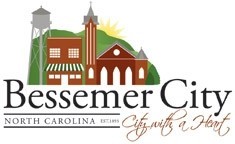 City of Bessemer City 2022ZONING ORDINANCE TEXT AND MAP AMENDMENT REQUESTS, CONDITIONAL USE PERMIT REQUESTS, PETITIONS FOR VOLUNTARY ANNEXATION, SITE PLAN REVIEW REQUESTS, SUBDIVIONS REVIEW REQUESTS, AND REQUESTS TO THE BOARD OF ADJUSTMENTAPPLICATION DEADLINEPLANNING BOARD/BOARD OF ADJUSTMENT 6:00 PMAPPROXIMATE PUBLICATION DATESCITY COUNCIL7:00 PMDECEMBER 13JANUARY 3JANUARY 10-17JANURY 10JANUARY 17FEBRUARY 7FEBRUARY 14-21FEBRUARY 14FEBRUARY 11MARCH 7MARCH 14-21MARCH 14MARCH 18APRIL 4APRIL 11-18APRIL 11APRIL 8MAY 2MAY 9-16MAY 9MAY 13JUNE 6JUNE 13-20JUNE 13JUNE 10JULY 5JULY 11-20JULY 11JULY 8AUGUST 1AUGUST 8-15AUGUST 8AUGUST 12SEPTEMBER 5SEPTEMBER 12-19SEPTEMBER 12SEPTEMBER 9OCTOBER 3OCTOBER 10-17OCTOBER 10OCTOBER 14NOVEMBER 7NOVEMBER 14-21NOVEMBER 14NOVEMBER 11DECEMBER 5DECEMBER 12-19DECEMBER 12